АДМИНИСТРАЦИЯНОВОГРИГОРЬЕВСКОГО СЕЛЬСКОГО ПОСЕЛЕНИЯНИЖНЕГОРСКОГО РАЙОНА РЕСПУБЛИКИ КРЫМПОСТАНОВЛЕНИЕ от 09 декабря 2016 года 			№171                      с.НовогригорьевкаОб утверждении перечня и кодов целевых статьей расходовбюджета Новогригорьевского сельского поселения Нижнегорского района Республики Крым  на 2017 годВ соответствии с Бюджетным кодексом Российской Федерации, Федеральным законом № 131-ФЗ «Об общих принципах организации местного самоуправления в Российской Федерации» от 06 октября 2003года, приказом Министерства Финансов Российской Федерации от 01 июля2013года №65-н «Об утверждении указаний о порядке применения бюджетной классификации Российской Федерации»,постановляю:1.Утвердить перечень и коды целевых статей расходов бюджета Новогригорьевского сельского поселения Нижнегорского района Республики Крым на 2017 год согласно приложения 1 к настоящему постановлению.2. Настоящее постановление применяется к правоотношениям, возникшим при  составление проекта бюджета Новогригорьевского сельского поселения  Нижнегорского района Республики Крым на 2017 год.3. Контроль за исполнением настоящего постановления оставляю за собойПредседатель Новогригорьевскогосельского совета -глава администрации Новогригорьевского сельского поселения				А.М.ДанилинПриложение 1к постановлению администрации Новогригорьевского сельского поселенияНижнегорского района Республики Крым                                                     от 09 декабря 2016 года №171Перечень и коды целевых статей расходов бюджета Новогригорьевского сельского поселения Нижнегорского района Республики Крым на 2017 год01 0 00 0019О01 0 00 00190Расходы на обеспечение деятельности органов местного самоуправления в рамках  муниципальной программы" Обеспечение деятельности администрации Новогригорьевского сельского поселения Нижнегорского района Республики Крым по решению вопросов местного значения на 2017 год"91 7 02 71400Расходы бюджетов муниципальных образований на осуществление переданных органам местного самоуправления в Республике Крым  государственных полномочий в сфере административной ответственности91 1 00 00191межбюджетные трансферты бюджету  муниципального образования Нижнегорский  район  Республики Крым  из бюджета поселения на осуществление  части переданных полномочий по осуществлению внешнего муниципального финансового  контроля91 2 00 00 401Расходы на оплату ежегодного членского взноса в Ассоциацию " Совет муниципальных образований Республики Крым" в рамках непрограммных расходов91 3 00 01590Расходы на межевание земельных участков  и постановку на кадастровый учет75 1 00 51180      расходы на осуществление функций первичного воинского учета на территориях, где отсутствуют военные комиссариаты91 4 00 02018Расходы на содержание и ремонт автомобильных дорог общего пользования местного значения в рамках непрограммных расходов органов местного самоуправления91 5 00 01590реализация прочих мероприятий по благоустройству поселений в рамках непрограмных расходов91 1 00 11591межбюджетные трансферты бюджету  муниципального образования Нижнегорский  район  Республики Крым  из бюджета поселения на осуществление  части полномочий на организацию библиотечного обслуживания населения, комплектование и обеспечение сохранности библиотечных фондов библиотек поселения  в рамках непрограммных расходов 91 1 00 14591межбюджетные трансферты бюджету  муниципального образования Нижнегорский  район  Республики Крым  из бюджета поселения на осуществление  части переданных полномочий на создание условий для организации досуга и обеспеченности жителей поселения услугами организаций культуры  в рамках непрограммных расходов91 6 00 01590Реализация прочих мероприятий по развитию физкультуры и спорта в рамках непрограмных расходов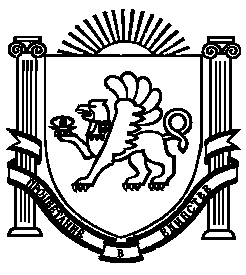 